I. MỤC ĐÍCH VÀ PHẠM VI ÁP DỤNG- Xác định các bước tiến hành cập nhật thông tin trên cổng thông tin để:+ Cập nhật thông tin lên cổng Thông tin – Thư viện kịp thời, thường xuyên.+ Thông tin cập nhật có nội dung chính xác, đạt chất lượng tốt.- Phạm vi áp dụng: Bộ phận Thư viện điện tử.II. TỪ VIẾT TẮT-TV: Thư viện -TT: Thông tin- BP: Bộ phậnIII. NỘI DUNG1 – Sơ đồ quy trình:2 - Nội dung chi tiết:IV. CÁC BIỂU MẪU: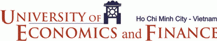 ---------------------Trung tâm Thông tin – Thư việnThủ tục quy trình:CẬP NHẬT THÔNG TINMã hóa: QT/TTTT-TV---------------------Trung tâm Thông tin – Thư việnThủ tục quy trình:CẬP NHẬT THÔNG TINBan hành lần: 02---------------------Trung tâm Thông tin – Thư việnThủ tục quy trình:CẬP NHẬT THÔNG TINHiệu lực từ ngày:     /    / 2014---------------------Trung tâm Thông tin – Thư việnThủ tục quy trình:CẬP NHẬT THÔNG TINTổng số trang: 03 trangBướcNgườichịu trách nhiệmNội dung thực hiện Mẫu hồ sơThời gian thực hiện1Phó GĐKế hoạch tìm/nhận thông tinĐịnh kỳ hang ngày/tuần1Phó GĐ- Chuyên viên TVTìm/nhận thông tin cập nhật:+ Tìm kiếm thông tin mới hàng ngày trên báo chí, internet về Kinh tế, Khoa học – Giáo dục, hoạt động thông tin thư viện.+ Nhận thông tin từ các BP của TTTT-TV1 ngày2Chuyên viên TVKiểm tra thông tin:Kiểm tra về mặt hình thức và nội dung thông tin:+ Không chính xác: quay lại bước 1.+ Chính xác: tiến hành bước 3.1 ngày3Chuyên viên TVPhân loại thông tin cập nhật:+ Tin tức+ Bài viết+ Tin vắn+ Thông báo+ Giới thiệu tài liệu mới+ …Tuỳ vào số lượng tin4Chuyên viên TVCập nhật thông tin:+ Gửi thông tin cần cập nhật cho TTPTPM cập nhật lên Website hàng ngày, hàng tuần, hàng tháng.Lưu:+ Lưu lại thông tin đã đăng tải.1 ngày5- Phó GĐ- Chuyên viên TVKiểm tra kết quả cập nhật:- Không chính xác: quay lại bước 4.- Chính xác: kết thúc quá trình cập nhật.6- Phó GĐ- Chuyên viên TVHoàn tất cập nhật:Thông tin mới được đăng tải chính thức trên website của thư viện.TTTên biểu mẫuMã hóaThời gian lưuNơi lưu